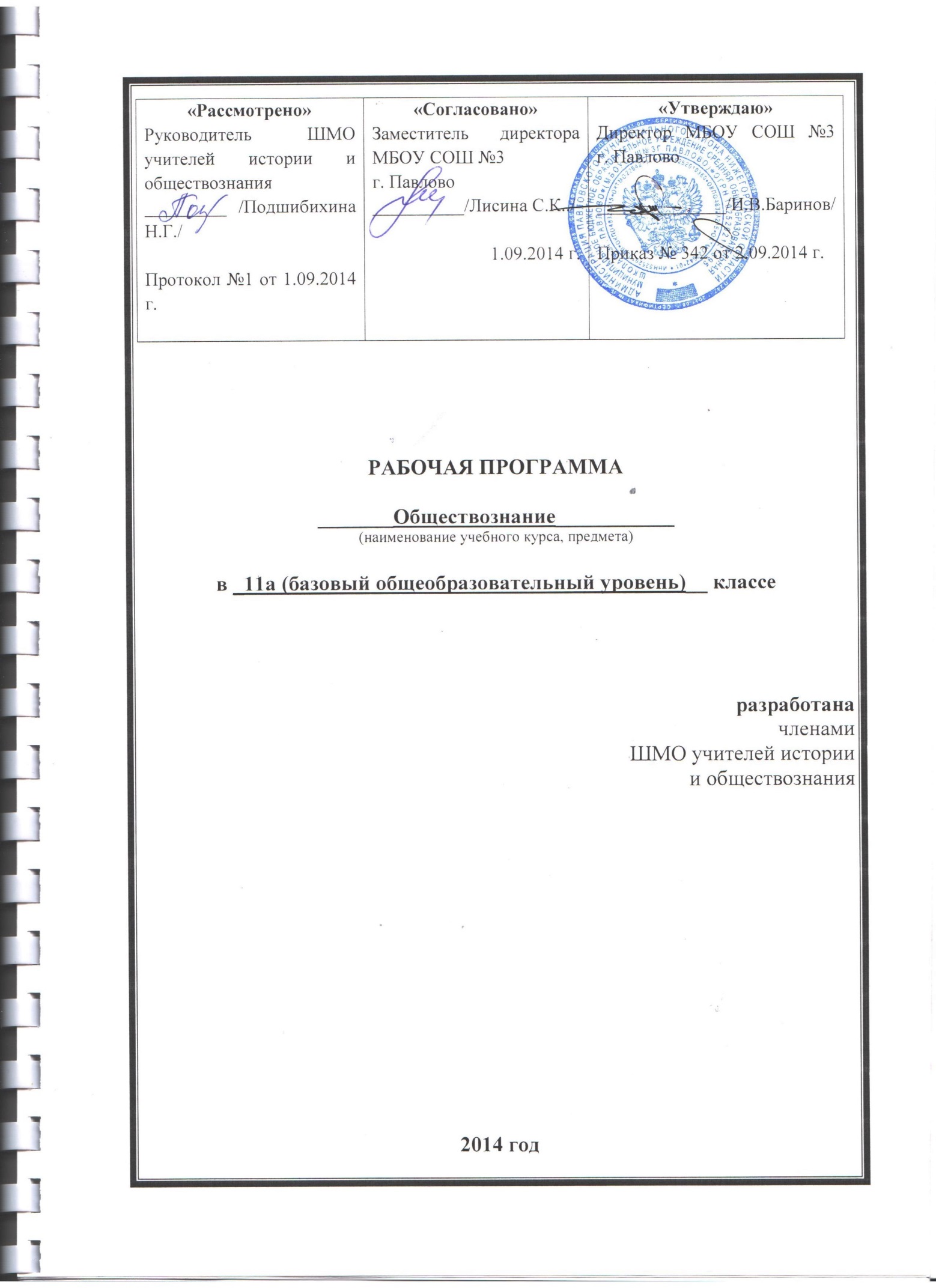 Пояснительная запискаНастоящая рабочая программа разработана в соответствии с Федеральным компонентом Государственного стандарта среднего общего образования, Программы курса «Обществознание» для 10-11 классов (базовый уровень) - автор-составитель С.В. Агафонов.- М: Русское слово, 2012.Используемый учебно-методический комплект:А. И. Кравченко, Е.А. Певцова Обществознание. 11 класс. - М.: Русское слово, 2013;С.В. Агафонов. Программа курса «Обществознание» для 10-11 классов. - М.: Русское слово, 2012.Рабочая программа предусматривает индивидуальную, групповую, фронтальную деятельность обучающихся через информационную, исследовательскую, проектную, дискуссионную деятельность.Тематическое планирование, предусмотренное авторской программой, рассчитано в целом на 70 часов, из них 50 - уроки, 12 часов - повторение и обобщение и 8 часов - резерв, которые в соответствии с рекомендациями Примерной программы автор рекомендует отводить на самостоятельную работу учащихся, позволяющую им приобрести опыт познавательной и практической деятельности. Так как учебным базисным планом школы в 11 классе предусмотрено 34 учебных недели (68 часов), в данной рабочей программе уменьшается число часов резерва с 8 часов до 6 часов. Поскольку (разделы) в 11 классе очень объёмны, в рабочей программе за счёт резервных 6 часов вводятся уроки- практикумы (по 2 часа в каждой теме).В данной программе предусмотрены следующие изменения по сравнению с авторской:Реализация рабочей программы способствует:развитию личности в период ранней юности, ее духовно-нравственной, политической и правовой культуры, экономического образа мышления, социального поведения, основанного на уважении закона и правопорядка, способности к самоопределению и самореализации; интереса к изучению социальных и гуманитарных дисциплин;воспитанию общероссийской идентичности, гражданской ответственности, правового самосознания, толерантности, уважения к социальным нормам, приверженности к гуманистическим и демократическим ценностям, закрепленными в Конституции РФ;освоению системы знаний об экономической и иных видах деятельности людей, об обществе, его сферах, правовом регулировании общественных отношений, необходимых для взаимодействия с социальной средой и выполнения социальных ролей человека и гражданина, для последующего изучения социально-экономических и гуманитарных дисциплин в учреждениях системы среднего и высшего профессионального образования и самообразования;овладению умениями получать и критически осмысливать социальную информацию, анализировать, систематизировать полученные данные; осваивать способы познавательной, коммуникативной, практической деятельности, необходимые для участия в жизни гражданского общества и государства;формированию опыта применения полученных знаний и умений для решения типичных задач в области социальных отношений; гражданской и общественной деятельности; межличностных отношений; отношений между людьми разных национальностей и вероисповеданий; в семейно-бытовой сфере, для соотнесения своих действий и действий другихлюдей с нормами поведения, установленными законом; содействия правовыми способами и средствами защите правопорядка в обществе.Требования к уровню подготовки учащихся.В результате изучения обществознания ученик должен: знать/понимать:биосоциальную сущность человека, основные этапы и факторы социализации личности, место и роль человека в системе общественных отношений;тенденции развития общества в целом как сложной динамической системы, а также важнейших социальных институтов;необходимость регулирования общественных отношений, сущность социальных норм, механизмы правового регулирования;особенности социально-гуманитарного познания;уметь:характеризовать основные социальные объекты, выделяя их существенные признаки, закономерности развития;раскрывать на примерах изученные теоретические положения и понятия социально- экономических и гуманитарных наук;осуществлять поиск социальной информации, представленной в различных знаковых системах;извлекать из неадаптированных оригинальных текстов знания по заданным темам; систематизировать, анализировать и обобщать неупорядоченную социальную информацию; различать в ней факты и мнения, аргументы и выводы;оценивать действия субъектов социальной жизни, включая личности, группы, организации с точки зрения социальных норм, экономической рациональности;формулировать на основе приобретенных обществоведческих знаний собственные суждения и аргументы по определенным проблемам;подготавливать устное выступление, творческую работу по социальной проблематике;применять социально-экономические и гуманитарные знания в процессе решения познавательных задач по актуальным социальным проблемам.использовать приобретенные знания и умения в практической деятельности и повседневной жизни для:успешного выполнения типичных социальных ролей; сознательного взаимодействия с различными социальными институтами;совершенствования собственной познавательной деятельности;критического восприятия информации, получаемой в межличностном общении и в массовой коммуникации, осуществления самостоятельного поиска, анализа и использования собранной социальной информации;решения практических жизненных проблем, возникающих в социальной деятельности;ориентировки в актуальных общественных событиях и процессах; определения личной и гражданской позиции;предвидения возможных последствий определенных социальных действий;оценки происходящих событий и поведения людей с точки зрения морали и права;реализации и защиты прав человека и гражданина, осознанного выполнения гражданских обязанностей;осуществления конструктивного взаимодействия людей с разными убеждениями, культурными ценностями, социальным положением.анализировать информацию о социальных объектах, выделяя их общие черты и различия, устанавливать соответствия между существенными чертами и признаками изученных социальных явлений и обществоведческими терминами и понятиями;объяснять причинно-следственные и функциональные связи изученных социальных объектов (включая взаимодействие человека и общества, важнейших социальных институтов общества и природной среды, общества и культуры, взаимосвязи подсистем и элементов общества).КАЛЕНДАРНО-ТЕМАТИЧЕСКОЕ ПЛАНИРОВАНИЕ (11 КЛАСС, базовый уровень)Содержание учебного курса.Раздел 1. Экономика.Что такое экономика.Экономика и экономическая наука.Факторы производства.Факторы производства и факторные доходы.Современный рынок.Спрос и предложение. Рыночные структуры. Рынки сырья и материалов, товаров и услуг, капиталов, труда, их специфика. Рыночные отношения в современной экономике. Совершенная и несовершенная конкуренция. Политика защиты конкуренции и антимонопольное законодательство.Экономические и бухгалтерские издержки и прибыль.Основные источники финансирования бизнеса. Финансовый рынок. Особенности развития фондового рынка в России.Измерители экономического развития.Экономическая деятельность и ее измерители. Понятие ВВП. Экономический рост и развитие. Банковская система. Роль ЦБ в банковской системе России. Виды , причины и последствия инфляции.Государство и экономика.Роль государства в экономике. Внешние эффекты. Налоговая система в РФ. Виды налогов. Функции налогов. Основы  денежной и бюджетной политики государства. Государственный бюджет. Труд.Рынок труда. Безработица и государственная политика в области занятости в России.Особенности современной экономики России.Особенности современной экономики России. Экономическая политика РФ.Мировая экономика и международная торговля.Мировая экономика. Государственная политика в области международной торговли. Глобальные экономические проблемы.Раздел 2. Политика.Власть и государство.Понятие власти. Типология властных отношений. Политическая власть. Государство как главный институт политической власти. Функции государства. Политика как общественное явление. Политическая система, ее структура и сущность. Политическая деятельность. Политический режим. Демократия, ее основные ценности и признаки. Гражданское общество и государство. Проблемы формирования правового государства и гражданского общества в РФ.Современный политический процесс.Политическая элита, особенности ее формирования в современной России. Политическая  идеология. Гражданские инициативы. Многопартийность. Политические партии и движения, их классификация. Роль партий и движений в современной России. Влияние СМИ на позиции избирателя во время предвыборных кампаний. Особенности политического процесса в России. Законодательство РФ о выборах.Раздел 3. Право.Право в системе социальных норм. Система российского права.Право в системе социальных норм. Система российского права. Законотворческий процесс в РФ.Гражданство в РФ.Гражданство в РФ. Основания приобретения гражданства. Права и обязанности, принадлежащие только гражданину. Воинская обязанность. Призыв на военную службу. Права и обязанности налогоплательщика. Право на благоприятную окружающую среду и способы ее защиты. Экологические правонарушения.Правовое регулирование отношений в области образования.Законодательство РФ об образовании. Правила приема в образовательные учреждения профессионального образования. Порядок оказания  платных образовательных услуг.Правовое регулирование гражданских правоотношений.Субъекты гражданского права. Понятия юридического и физического лица. Имущественные права. Право собственности. Наследование. Неимущественные права: чести, достоинства, имя. Способы защиты имущественных и неимущественных прав.Брачно- семейные правовые отношения.Порядок и условия заключения и расторжения брака. Права и обязанности родителей и детей.Правовое регулирование трудовой деятельности.Трудовое законодательство РФ. Занятость и трудоустройство. Порядок приема на работу, заключения и расторжения трудового договора.Правовые основы социальной защиты и социального обеспечения.Правовые основы социальной защиты и социального обеспечения. Основные нормы социального страхования и пенсионная система.Споры и порядок их рассмотрения.Споры и порядок их рассмотрения. Конституционное судопроизводство. Основные правила и принципы гражданского процесса.Уголовный процесс.Особенности уголовного процесса. Виды уголовных наказаний и порядок их назначения.Международное право.Понятие и система международного  права. Взаимоотношения международного и национального права. Международная защита прав человека в условиях мирного и военного времени.Перечень учебно-методических средств обучения.Певцова Е. А. Обгцествознание. 11 кл. Книга для учителя. - М.: Русское слово, 2005;Кравченко А. И. Задачник по обгцествознанию для 10-11 кл.: учебное пособие. - М.: Русское слово, 2001;Кравченко А. И. Хрестоматия по обгцествознанию. - М.: Русское слово, 2002.Электронные презентации по курсуСловарь терминов и понятий по обгцествознанию. - М.: Айрис-пресс, 2007.Краткий экономический словарь. - М.: изд-во политической литературы, 1987.Большой школьный словарь: обгцествознание, экономика, право/ А.Ф.Никитин. - М.: АСТ- ПРЕСС ШКОЛА, 2006.Мифологический словарь/ М.Н. Ботвинник и др. - М.: Просвещение, 1985.Никитин А.Ф. Школьный юридический словарь. М.: Дрофа, 1998.Краткий словарь по эстетике. М.: Просвещение, 1983.Пособия по подготовке к ЕГЭ по обществознаниюресурсы:http:/www.mon.gov.ru - сайт Министерства образования и науки РФhttp://pedsovet.org - Всероссийский Интернет-педсовет.http://mlis.ru - методико-литературный Интернет-сервисhttp://www.center.fio.ru/som - методические рекомендации учителю- предметнику (представлены все школьные предметы). Материалы для самостоятельной разработки профильных проб и активизации процесса обучения	в	старшей	школе.http://www.edu.ru - Центральный образовательный портал, содержит нормативные документы Министерства, стандарты, информацию о проведение эксперимента, сервер информационной поддержки Единого государственного	экзамена.http://www.internet-scool.ru - сайт Интернет - школы издательства " Просвещение". На сайте представлены Интернет-уроки, которые включают подготовку	к	сдаче	ЕГЭ.http://www.intellectcentre.ru - сайт издательства "Интеллект-Центр", где можно найти учебно-тренировочные материалы, демонстрационные версии, банк тренировочных заданий с ответами, методические рекомендации и образцы	решений.http://www.fipi.ru - портал информационной поддержки Единого государственного	экзамена.http:// it-n.ru - сеть творческих учителей№Разделы программКол-во часов в авторской программеКол-во часов в рабочей программе1.Экономика16182.Политика14163.Правовое регулирование общественных отношений2022Всего на изучение материала5056Повторение и обобщение1212Резерв6-№ п/пТемы уроковКол-во часовСодержание образованияВиды контроля, подготовка к ЕГЭЗадание на домСроки провед.Сроки провед.Сроки провед.№ п/пТемы уроковКол-во часовСодержание образованияВиды контроля, подготовка к ЕГЭЗадание на домПланФактФактРаздел 1. Экономика (18 часов)Раздел 1. Экономика (18 часов)Раздел 1. Экономика (18 часов)Раздел 1. Экономика (18 часов)Раздел 1. Экономика (18 часов)Раздел 1. Экономика (18 часов)Раздел 1. Экономика (18 часов)Раздел 1. Экономика (18 часов)Раздел 1. Экономика (18 часов)1Что такое экономика1Экономика и экономическая наука.§12Факторы производства1Факторы производства и факторные доходы.§23Спрос и предложение. Рынок .1Спрос и предложение. Рыночные структуры. Рынки сырья и материалов, товаров и услуг, капиталов, труда, их специфика.Решение заданий А- графики и В6§34Конкуренция и её виды.1Совершенная и несовершенная конкуренция. Политика защиты конкуренции и антимонопольное законодательство.Задания к параграфу, В6, С9§45Издержки производства и прибыль. Финансирование бизнеса1Экономические и бухгалтерские издержки и прибыль. Постоянные и переменные издержки.Решение заданий А- графики и В6§56Урок- практикум «Экономика, факторы производства и рынок»1Развитие практических навыков по изученным темамЗадания практикумов к § 1-57Экономический рост и развитие.1Экономическая деятельность и ее измерители. Понятие ВВП. Экономический рост и развитие.Решение заданий А- графики и В6§68Общественные блага и социальное государство1Экономические циклы. Общественные блага.§79Инфляция. Банки.1Банковская система. Роль ЦБ в банковской системе России. Финансовые институты. Виды, причины и последствия инфляции.Задания к параграфу, В6, С8§810Урок- практикум «Измерители экономического развития»1Развитие практических навыков по изученным темамЗадания практикумов к § 6-811Экономические функции государства. Налоговая система1Роль государства в экономике. Внешние эффекты. Налоговая система в РФ. Виды налогов. Функции налогов.§912Государственный бюджет и государственный долгКредитно-финансовая политикаЗадания к параграфу, В6, С8§1013Повторение темы «Государство и экономика»1Развитие практических навыков по изученным темамЗадания практикумов к §9-1014Рынок труда, занятость, безработица.1Рынок труда. Безработица и государственная политика в области занятости в России.§ П15Особенности современной экономики России.1Особенности современной экономики России. Экономическая политика Российской Федерации.§ 1216Мировая экономика и международная торговля1Мировая экономика. Государственная политика в области международной торговли. Глобальные экономические проблемы.§ 1317Урок- практикум «Экономика России на современном этапе»1Развитие практических навыков по изученным темамЗадания практикумов к §§ 1-4§ 12 повт.18Обобщающий контроль по разделу «Экономика»1Контроль знаний, умений и навыков по разделуРешение заданий А- графики, В6, С8Раздел 2. Политика (16 часов)Раздел 2. Политика (16 часов)Раздел 2. Политика (16 часов)Раздел 2. Политика (16 часов)Раздел 2. Политика (16 часов)Раздел 2. Политика (16 часов)Раздел 2. Политика (16 часов)Раздел 2. Политика (16 часов)Раздел 2. Политика (16 часов)19Политическая система общества.1Сущность политической власти. Основные модели политических системОтработка навыков С 8 (план)§1420Политическая власть1Государство как главный институт политической власти. Признаки и функции государства.Составить схемы§1521Гражданское общество и государство1Проблемы формирования правового государства и гражданского общества.§1622Государство как главный институт политической власти1Признаки и функции государства. Формы государства: унитарное, федеративное, конфедерацияЗадания к параграфу§1723Политический режим1Сущность и классификация политических режимов.Работа с понятиями по теме.§1824Демократия1Демократия. Ее ценности и признаки. Выборы в демократическом обществе.Составить схемы§1925Урок-практикум «Власть и государство»1Развитие практических навыков по изученным темамЗадания к параграфам§14-1926Политические партии и движения1Политическая идеология. Основные общественно-политические течения ЛоббиОтработка навыков С 8 (план)§20-2127.Роль партий и движений в современной России.1Особенности политического процесса в РоссииСоставить схемы§20-2128Отличительные черты выборов в демократическом обществе1Избирательная кампания в РФ. Законодательство РФ о выборах§2229Избирательные системы1Избирательное право и его сущность. Избирательная кампания. Многопартийность.Задания к параграфу§2330Роль СМИ в политической жизни общества1Роль СМИ в жизни общества. Влияние СМИ на позиции избирателяРабота с понятиями по теме.§2431Политическая элита1Политическая элита. Особенности ее формирования в современной РоссииСоставить схемы§2532Политический процесс1Политическая деятельность. Политические цели и средства. Опасность политического экстремизмаЗадания к параграфу§2633Урок-практикум «Современный политический процесс»1Развитие практических навыков по изученным темамЗадания практикумов к §§22-2634Современный политический процесс1Урок обобщения и контроля знанийТесты, эссеРаздел 3. Правовое регулирование общественных отношений ( 22 часа)Раздел 3. Правовое регулирование общественных отношений ( 22 часа)Раздел 3. Правовое регулирование общественных отношений ( 22 часа)Раздел 3. Правовое регулирование общественных отношений ( 22 часа)Раздел 3. Правовое регулирование общественных отношений ( 22 часа)Раздел 3. Правовое регулирование общественных отношений ( 22 часа)Раздел 3. Правовое регулирование общественных отношений ( 22 часа)Раздел 3. Правовое регулирование общественных отношений ( 22 часа)35Право в системе социальных норм1Система российского праваСоставление словаря по теме§2736Законотворческий процесс в Российской Федерации1Законотворческий процесс в Российской Федерации, его стадииРабота с источниками социальной информации.§2837Гражданство в Российской Федерации1Гражданство в Российской ФедерацииБеседа, фронтальный опрос§2938Права и обязанности граждан России1Права и обязанности, принадлежащие только гражданинуБеседа, фронтальный опрос,§зо39Право на благоприятную окружающую среду и способы его защиты1Экологические правонарушения. Природоохранные нормы.А26-А30, В2,С6§3140Правовое регулирование отношенийв области образования1Законодательство Р.Ф. об образовании.Работа с источниками. Критическое осмысление полученной информации§3241Урок-практикум «Система Российского права»1Развитие практических навыков по изученным темамЗадания практику-мов к §§ 1- 4§27-3242Правовое регулирование гражданских правоотношений1Субъекты гражданского права. Понятие юридического и физического лица.Беседа, выполнениедифференцированныхзаданий§зз43Организационно-правовые формы предпринимательской деятельности1Право собственности. Основания приобретения права собственности. Право на интеллектуальную собственность.Работа с документами, дополнит, литературой§3444Право собственности и его виды1Понятие общей собственности. Защита прав собственности. Защита чести, достоинства и деловой репутации.Работа с источниками§3545Наследственное право1Наследование. Время и место открытия наследования.Работа с источниками§3646Брачно-семейные правовые отношения1Порядок и условия заключения и расторжения брака. Правовое регулирование отношений супругов. Права и обязанности родителей и детейРабота с источниками (Семейный кодекс)§3747Правовое регулирование трудовой деятельности.Трудовое законодательство РФ. Занятость и трудоустройство.Работа с источниками§38-3948Порядок приёма на работу, заключения и расторжения трудового договора1Порядок приёма на работу, заключения и расторжения трудового договораРабота с источниками§38-3949Урок-практикум «Основные отрасли права»1Развитие практических навыков по изученным темамЗадания практикумов к §§ 1-4§ 32-3950Правовые основы социальной1Основные нормы социального страхования.Работа с документами,§40защиты и социальногоПенсионная системадополнит, литературойобеспечения51Споры и порядок их рассмотрения1Основные правила и принципы гражданского процессаРешение проблемных задач§41Особенности административной1Административное право, признакиРабота с источниками§4252юрисдикцииадминистративного правонарушениясоциальной информации53Уголовный процесс1Уголовное право. Преступление и его признаки.Работа с источниками§4354Понятие и система международного права1Взаимоотношения международного и национального праваРабота с нормативными документами§4455Международная защита прав человека в условиях мирного и военного времени1Международная защита прав человека в условиях военного и мирного времениРешение проблемных задач§4556Урок обобщающего контроля по разделу «Право»1Контроль знаний, умений и навыков по разделуТестирование, решение проблемных задачУроки итогового повторения и обобщенияУроки итогового повторения и обобщенияУроки итогового повторения и обобщенияУроки итогового повторения и обобщенияУроки итогового повторения и обобщенияУроки итогового повторения и обобщенияУроки итогового повторения и обобщенияУроки итогового повторения и обобщенияУроки итогового повторения и обобщенияОбщество. Духовная жизнь1Систематизация и закрепление полученныхС1-С657обществазнании58Общество. Духовная жизнь общества1Систематизация и закрепление знанийС1-С659Человек. Познание человеком мира1Систематизация и закрепление полученных знанийА6-А10, В2,ВЗ,С260Человек. Познание человеком мира1Систематизация и закрепление полученных знанийЭссе «Познание и жизнь неотделимы»61Социальные отношения1Систематизация и закрепление полученных знанийА16-А20,В2,В6,С562Социальные отношения1Эссе, план по теме63Политика и право1Систематизация и закрепление полученныхА20-А24, В4,В5,С864Политика и право1знанииС1-465Политика и право1С966-Экономическая сфера1Систематизация и закрепление полученныхА11-А15,В1, ВЗ, С1-467Экономическая сфера1знанииА11-А15,В1, ВЗ, С868Экономическая сфера1А11-А15,В1, ВЗ, С9